№ п/пНаименование товара, работ, услугЕд. изм.Кол-воТехнические, функциональные характеристикиТехнические, функциональные характеристики№ п/пНаименование товара, работ, услугЕд. изм.Кол-воПоказатель (наименование комплектующего, технического параметра и т.п.)Описание, значение1.ИКС-1.31 Детский игровой комплекс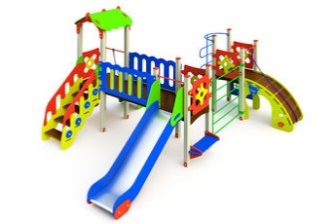 шт.1Длина  (мм)52501.ИКС-1.31 Детский игровой комплексшт.1Ширина  (мм)45001.ИКС-1.31 Детский игровой комплексшт.1Высота  (мм)29001.ИКС-1.31 Детский игровой комплексшт.1Площадь зоны безопасности, м2Не менее 52,21.ИКС-1.31 Детский игровой комплексшт.1Применяемые материалы Применяемые материалы 1.ИКС-1.31 Детский игровой комплексшт.1ОписаниеМногофункциональный тематический Игровой Комплекс, предназначенный для активной игры детей на улице возрастом от 3 до 12 лет. ИК представляет собой модульную конструкцию и состоит из следующих элементов: 1.ИКС-1.31 Детский игровой комплексшт.1Четырехгранный пол - 3 шт. (900х900мм) изготовлен изКаркаса из пяти лаг с шипами, из ламинированной фанеры, толщиной 27мм по ГОСТ 53920-2010..Крышка пола из ламинированной фанеры размерами 900х900 мм, с антискользящим рабочим слоем, толщиной 18мм по ГОСТ 53920-2010.- Конструкция скрепляется трехполочными уголками(4шт) с позиционными отверстиями из листового металла , толщиной 3мм по ГОСТ 19904-74, окрашенными полимерным порошковым покрытием. - Крепежные элементы должны быть оцинкованы и закрыты пластиковыми заглушками.1.ИКС-1.31 Детский игровой комплексшт.1Пол перехода - 1 шт. (900х1500мм)изготовлен из:Каркаса из шести лаг с шипами и пазами, из ламинированной фанеры, толщиной 27мм по ГОСТ 53920-2010.Крышка пола из ламинированной фанеры размером 1500х900мм, с антискользящим рабочим слоем, толщиной 18мм по ГОСТ 53920-2010. - Конструкция скрепляется монтажными уголками 90° в количестве 4 шт. и трехполочными уголками(6шт), с позиционными отверстиями из листового металла , толщиной 3мм по ГОСТ 19904-74, окрашенными полимерным порошковым покрытием - Крепежные элементы должны быть оцинкованы и закрыты пластиковыми заглушками.1.ИКС-1.31 Детский игровой комплексшт.1Крыша на четырехгранную площадку - 1 шт. изготовлена из:Каркаса из трех лаг с шипами, из влагостойкой ФСФ фанеры, толщиной 15мм - 1 шт, и 21 мм - 2 шт. по ГОСТ 3916.1-96.Скаты крыши фигурной формы (2шт) из влагостойкой ФСФ фанеры габаритами 1100х685 мм , толщиной не менее 15мм по ГОСТ 3916.1-96. В скатах предусмотрены два паза для позиционирования в них лаг крыши. - Конструкция собирается шип-паз, для надежности конструкции и безопасности эксплуатации, и скрепляется монтажными уголками 90° (8шт) с позиционными отверстиями из листового металла , толщиной 3мм по ГОСТ 19904-74, окрашенными полимерным порошковым покрытием. - Крепежные элементы должны быть оцинкованы и закрыты пластиковыми заглушками.1.ИКС-1.31 Детский игровой комплексшт.1Опорные столбы-12штиз клееного бруса, не менее 100х100мм в сечении . Открытые торцы столбов ,закрыть декоративными, пластиковыми колпаками.1.ИКС-1.31 Детский игровой комплексшт.1Горка прямая высотой не более 1,0м - 1 шт.с рабочей поверхностью из зеркальной нержавеющей стали 1,5 мм, с бортами из влагостойкой ФСФ фанеры толщиной не менее 27 мм по ГОСТ 3916.1-96. Высота бортов горки не менее 200 мм. На стартовом участке горки предусмотрено защитное ограждение изготовленное из ФСФ фанеры толщиной 21 мм по ГОСТ 3916.1-96 и высотой не менее 630 мм. Также стартовый участок горок оборудован защитной перекладиной. Перекладина расположена на расстоянии 700 мм от уровня площадки. Перекладина изготовлена из водопроводной трубы диаметром Ду 20 по ГОСТ 3262-75. На торцах перекладины приварены пластины с двумя отверстиями для крепления.1.ИКС-1.31 Детский игровой комплексшт.1Лестница высотой 1000мм - 1 шт. изготовлена из:Перила (2шт) , из влагостойкой ФСФ фанеры, толщиной не менее 27мм по ГОСТ 3916.1-96Основание(2шт) позиционными пазами для ступеней, из влагостойкой ФСФ фанеры, толщиной не менее 27мм по ГОСТ 3916.1-96.Ступеней(4шт) из ламинированной влагостойкой фанеры размерами 700х250мм, с антискользящим рабочим слоем, толщиной 27мм по ГОСТ 53920-2010.Декор(8шт) в виде круга Ф160мм, из влагостойкой ФСФ фанеры, толщиной 27мм по ГОСТ 3916.1-96.  - Конструкция собирается шип-паз, для надежности конструкции и безопасности эксплуатации , и скрепляется монтажными уголками(8шт) с позиционными отверстиями из листового металла , толщиной 3мм по ГОСТ 19904-74, окрашенными полимерным порошковым покрытием - К основаниям бортов крепятся закладные элементы для фиксации к грунту. Основа закладной изготовлена из профильной трубы 40х20х2 мм длиной L=600мм по ГОСТ 8645-68, в которой предусмотрены два отверстия Ф10 для фиксации закладной к фанере. В нижней части трубы приварена опорная пластина размерами 80х80 мм из листа 3 мм по ГОСТ 19904-74. - Крепежные элементы должны быть оцинкованы и закрыты пластиковыми заглушками. 1.ИКС-1.31 Детский игровой комплексшт.1Лесенка 1000мм - 1шт. изготовлена из:Боковины (2шт) с позиционными пазами для настила, из ФСФ фанеры, толщиной не менее 27мм по ГОСТ 3916.1-96.Панель (1шт) с семью пазами расположенными в шахматном порядке из ламинированной влагостойкой ФСФ фанеры, с антискользящим рабочим слоем, толщиной 27мм по ГОСТ 53920-2010. - Конструкция собирается шип-паз, для надежности конструкции и безопасности эксплуатации , и скрепляется монтажными уголками(6шт) с позиционными отверстиями из листового металла , толщиной 3мм по ГОСТ 19904-74 , окрашенными полимерным порошковым покрытием- К основаниям бортов крепятся закладные элементы для фиксации к грунту. Основа закладной изготовлена из профильной трубы 40х20х2 мм длиной L=600мм по ГОСТ 8645-68, в которой предусмотрены два отверстия Ф10 для фиксации закладной к фанере. В нижней части трубы приварена опорная пластина размерами 80х80 мм из листа 3 мм по ГОСТ 19904-74.1.Забег полукруглый - 1 шт. изготовлен из:Боковин каплеобразной формы (2шт) с позиционными пазами для настила, из ФСФ фанеры, толщиной не менее 27мм по ГОСТ 3916.1-96.Ступеней(6шт) из ламинированной влагостойкой фанеры размерами 700х250мм, с антискользящим рабочим слоем, толщиной 27мм по ГОСТ 53920-2010. В нижней ступени отверстие Ø22мм для фиксации вспомогательного каната.Декора(2шт) , из ФСФ фанеры, толщиной 21мм по ГОСТ 3916.1-96. - Конструкция собирается шип-паз, для надежности конструкции и безопасности эксплуатации , и скрепляется монтажными уголками 90°(12шт) с позиционными отверстиями из листового металла , толщиной 3мм по ГОСТ 19904-74, окрашенными полимерным порошковым покрытием.- В радиусный паз бортов устанавливается подвижный элемент"катушка" из двух кругляшей из ФСФ фанеры, толщиной 21мм по ГОСТ 3916.1-96 - К основаниям бортов крепятся закладные элементы для фиксации к грунту. Основа закладной изготовлена из профильной трубы 40х20х2 мм длиной L=600мм по ГОСТ 8645-68, в которой предусмотрены два отверстия Ф10 для фиксации закладной к фанере. В нижней части трубы приварена опорная пластина размерами 80х80 мм из листа 3 мм по ГОСТ 19904-74. - Крепежные элементы должны быть оцинкованы и закрыты пластиковыми заглушками.1.Защитное ограждение - 6 шт. изготовлено из:Борта из влагостойкой ФСФ фанеры(870х700мм), толщиной не менее 21мм по ГОСТ 3916.1-96.Декора(1шт) размерами 480х480мм с центральным декоративным отверстием Ф100мм, из влагостойкой ФСФ фанеры, толщиной 21мм по ГОСТ 3916.1-96. - Конструкция собирается через позиционные отверстия мебельными болтами - Крепежные элементы должны быть оцинкованы и закрыты пластиковыми заглушками1.Ограждение Счеты + Лабиринт -1 шт. изготовлено из:Панель из влагостойкой ФСФ фанеры (890х760мм), толщиной не менее 21мм по ГОСТ 3916.1-96.Декора(2шт) П-образного вида, из влагостойкой ФСФ фанеры, толщиной 21мм по ГОСТ 3916.1-96.Элементы счеты (4шт)Ø120мм и металлической направляющий осей из трубы Ф 20х1, длинной 670 мм окрашенной полимерным порошковым покрытием.- В радиусный паз бортов устанавливается подвижный элемент"катушка" из двух кругляшей из влагостойкой ФСФ фанеры, толщиной 21мм по ГОСТ 3916.1-96. - Конструкция собирается через позиционные отверстия мебельными болтами - Крепежные элементы должны быть оцинкованы и закрыты пластиковыми заглушками.1.Ограждение перехода "Волна" - 2 шт. изготовлено из:Борта из влагостойкой ФСФ фанеры(720х1670мм), толщиной не менее 21мм по ГОСТ 3916.1-96. Верхний край ограждения выполнен в виде волны. В панели ограждения предусмотрены пять декоративных пазов размерами 500х120мм.Декор(4шт) размерами 468х88мм, из влагостойкой ФСФ фанеры, толщиной 21мм по ГОСТ 3916.1-96. - Конструкция собирается через позиционные отверстия мебельными болтами - Крепежные элементы должны быть оцинкованы и закрыты пластиковыми заглушками.1.скамейка деревянная- 1 шт. изготовленная извлагостойкой ФСФ фанеры толщиной 21 мм по ГОСТ 3916.1-96. Сидение скамейки с боковинами собирается при помощи шип-паз и крепится к опорным столбам игрового комплекса на высоте 300 мм от уровня грунта. Габаритные размеры сидения скамейки 300х900 мм1.Канат - 2шт.Длиной 2400мм . Канат предназначен для облегчения преодоления препятствий ,и развития физических способностей1.Перекладины - 4 шт. изготовленные изводопроводной трубы диаметром Ду 20 по ГОСТ 3262-75 длиной 700мм. На торцах перекладины приварены пластины с двумя отверстиями Ф9мм. для крепления изготовленные из полосы 4х40 по ГОСТ 103-76. 1.Шведская стенка на пять горизонтальных перекладин -1 шт. Шаг горизонтальных перекладин 300 мм. Горизонтальные и вертикальные перемычки шведской стенки изготовлены из круглой трубы сечением ВГП ДУ 25 мм. и ВГП ДУ 20. по ГОСТ 3262-75. К верхней и нижней перекладине приварены П-образные скобы на два отверстия Ф9 мм. для крепления к опорным столбам.1.Шест-Зиг-Заг - 1 шт.- выполнен из металлических труб. Основание шеста изготовлено из ВГП Ду 25 по ГОСТ 3262-75. К нижнему основанию шеста приварена опорная пластина размерами 80х80 мм и толщиной 3 мм по ГОСТ 19904-74. К верхнему торцу основания шеста приварена дуга согнутая радиусом R 400 мм. изготовленная из ВГП Ду 25 по ГОСТ 3262-75. К торцам дуги приварены две П-образные скобы с двумя отверстиями Ф9мм изготовленная из листа толщиной 3 мм по ГОСТ 19904-74 и предназначенные для крепления шеста к опорным столбам. К основанию шеста приварены шесть дуг размером 350х300 мм изготовленные из трубы ВГП Ду 20 по ГОСТ 3262-72. Основание шеста бетонируется в землю на глубину не менее 500 мм 1.Закладная деталь со скобой - 12 шт.представляет собой трубу Ф 40х2 мм ГОСТ 10704-91, к нижней части которой приварена опорная пластина размером 80х80 мм изготовленная из листа 4 мм ГОСТ 19904-74. К верхнему торцу трубы закладной приварена П-образная скоба с двумя отверстиями для крепления к клееному брусу.Все фанерные детали выполнены из шлифованной фанеры, скругленной и отшлифованной по торцевым срезам для обеспечения безопасности. Все металлические элементы окрашены полимерным порошковым покрытием, а деревянные элементы – двухкомпонентными профессиональными красками ярких цветов. Крепежные элементы игрового комплекса оцинкованы и закрыты пластиковыми заглушками. 1.Требования к оборудованиюЭлементы игровых комплексов (сегменты труб, лотки, горки, лазы) выдерживают точечную нагрузку не менее 60 кг/дм2. Все материалы сохраняют свои характеристики в диапазоне температур от -65С до + 65С. Все детали, узлы и модули игрового оборудования обеспечивают максимальную безопасность конструкций, и являться травмобезопасными для детей и взрослых. Детское оборудование не допускает застревания тела, частей тела или одежды. Подвижные и неподвижные элементы оборудования: не образовывают сдавливающих или режущих поверхностей. Используемые материалы новые, т.е. ранее не использованными, не бывшими в эксплуатации и не демонтированными с другого объекта.